Salem Rowing Club Swim TestRower safety is very important, so it is required by Salem Rowing Club that all participants complete and pass a swim test prior to any on the water activities. The portion of the river we row on is inherently dangerous, so it is important that all participants are able to swim. Please bring this form to the boathouse your first day practice or class.The swim test consists of 100 yards of any stroke swam continually and 15 minutes treading water uninterrupted. The participant can’t touch the wall or bottom at any point except to make a turn. (This is similar to what is recommended by U.S. Rowing.)In order to take the test, go to the pool of your choice and have a lifeguard administer the test and sign to prove you did it. It is often good to call ahead first to make sure that lifeguards are allowed to do this at the pool you chose to go to. Once at the pool, ask a lifeguard to administer the test for you. Have them sign and fill out the bottom when you have completed it.Participant Name (print): __________________________________100 yard swim (lifeguard initial) _______15 min. tread water (lifeguard initial) ______Lifeguard comments: __________________________________________________________ ____________________________________________________________________________Lifeguard Signature: _____________________________	Date: _____________________ Lifeguard printed name: _____________________________________Pool the test was taken at: ____________________________________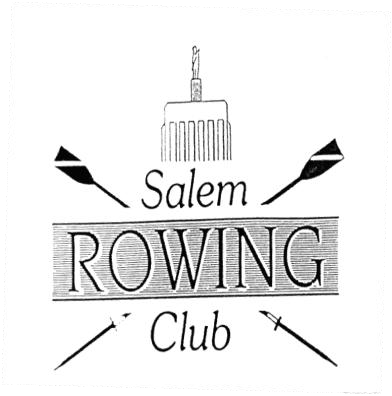 